濮县政督〔2023〕2号               签发人：刘  锐                              办理结果：B是否同意对外公开：同意濮阳县人民政府对市九届人大一次会议第105号建议的答  复任学震等代表：您们提出的关于“打通娄昌湖杂技文化产业园区至东北庄杂技文化产业园区道路”的建议收悉。现答复如下：娄昌湖村位于濮阳县清河头乡东部，东北庄村位于濮阳市华龙区岳村乡东部，两村均为“杂技之乡”，打通娄昌湖村直通东北庄村的道路，对于发展濮阳市文化旅游产业具有重大意义。根据国土资源规划，修建道路需占用的土地为娄昌湖村周边基本农田，需逐级向河南省政府、国务院进行申请，近期不具备修建道路的条件，且代表建议的道路走向占用了濮阳市工业园区、华龙区以及濮阳县三个县区的土地，需通过市级层面进行县区间的工作协调。下一步，濮阳县将加强与有关县区的沟通对接，为修建道路创造条件，不断推动娄昌湖村杂技文化发扬光大，为濮阳市文化旅游产业发展贡献力量。                       2023年8月15日（联系人：魏璐莎    联系电话：15893219777）抄送：市人大选工委（2份），市委市政府督查局（2份）濮阳县人民政府办公室                2023年8月15日印发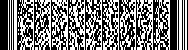 